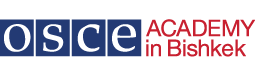 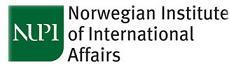 CADGATCentral Asia Data Gathering and Analysis TeamRadio in Central AsiaCentral Asia Regional Data ReviewNo. 15 
2016In 2009, the Norwegian Institute of International Affairs (NUPI) and the OSCE Academy established the Central Asia Data-Gathering and Analysis Team (CADGAT). The purpose of CADGAT is to produce new cross-regional data on Central Asia that can be freely used by researchers, journalists, NGOs and government employees inside and outside the region. The project is managed by Kristin Fjaestad and Indra Overland at NUPI. Comments and questions can be sent to: cadgat@nupi.no. The datasets can be found at: http://osce-academy.net/en/research/cadgat/ The following datasets have been published previously:1. Hydroelectric dams and conflict in Central Asia 2. Narcotics trade and related issues in Central Asia 3. Language use and language policy in Central Asia 4. The transport sector in Central Asia 5. Road transportation in Central Asia 6. Gender and politics in Central Asia 7. Political relations in Central Asia8. Trade policies and major export items in Central Asia9. Intra-regional trade in Central Asia 10. Trade barriers and tariffs in Central Asia11. Holidays in Central Asia. Part I: Laws and official holidays 12. Holidays in Central Asia. Part II: Professional and working holidays 13. Media in Central Asia: Print Media 14. Media in Central Asia: TV CADGAT has also produced a database on ‘Elites in Central Asia‘, which can be found at the same website.Data collection and outline of reportData collection for the CADGAT media reports was carried out in August–December 2013, so the figures presented here reflect the situation at that point in time. This report is intended as an overview that can be updated later. Sources of information are listed in footnotes, with access dates. Background of reportThe development of mass media in the Central Asian republics of Kazakhstan, Kyrgyzstan, Tajikistan, Turkmenistan and Uzbekistan since independence differs considerably. All five countries have non-state media; and international organizations conduct workshops, trainings and various events. The media have high influence on local society. This data review presents some aspects of media and related topics in the Central Asian region. Key findingsThe top radio stations are privately financed, except in Turkmenistan, where all radio stations are state-owned. Kyrgyzstan and Kazakhstan have the highest amount of broadcasting in Russian. In Kyrgyzstan, there is a near equal amount that is broadcasted in Kyrgyz and Russian; this has remained stable since independence. In Turkmenistan, all national radio channels broadcast in Turkmen. In Tajikistan, a clear majority broadcast in Tajik. This has also remained stable since independence. Overall, there seems to be few changes as regards radio broadcasting language for all five countries over the years compared here. Radio stations (in absolute figures)  2. Top five radio programmesTable 2.1 KazakhstanThe only available source is TNS Central Asia, with weekly ratings of the most popular TV and radio programmes. There is no information available on a monthly basis. The table is based on the rating of the most popular radio programmes for four weeks in September 2013 (2–8 September; 9–15 September; 16–22 September; 23–29 September). TNS Central Asia does not indicate number of listeners, only programme ratings.Table 2.2. KyrgyzstanTable 2.3 TajikistanTable 2.4 TurkmenistanTable 2.5 Uzbekistan3. Radio stations according to categories (September/October 2013)4. Media and language 4.1 KazakhstanAccording to the Art.18 of the 1997 Law on Languages, ‘The Republic of Kazakhstan shall provide for the functioning of the official state language as well as other languages in publications and the media. The time of broadcast on state language in TV and radio programmes shall not be less than the total volume of programmes broadcast in other languages.According to the Law on Mass Media (Art.3 item 3; replaced in 2012 with the adoption of the Law on Broadcasting), the Law on Languages (Art. 18) and the Law on Television and Radio Broadcasting (Art. 10) all broadcasters are to offer 50% of their content in Kazakh and 50% in Russian. A significant proportion is to be generated locally, and only 20% re-broadcast content is allowed. Devoting less airtime to broadcasting television and radio programming in the state language than to programmes in other languages is punishable by fines, although this regulation is not always strictly observed.Table 4.2 Kyrgyzstan, radio stations and languagesTable 4.3 Tajikistan, radio stations and languagesTable 4.4 Turkmenistan, radio stations and languages Table 4.5 Uzbekistan, radio stations and languages Total no. of radio stationsState-owned PrivateInternat.
fundingCommer-cial Broadcast in national languageIn RussianIn other languagesWith national coverageWith regional coverageForeign radio stations availableKazakhstan58850001N/A07510Kyrgyzstan35330202322443111Tajikistan19753121522 8114Turkmenistan4400001401Uzbekistan3653122536121323430Name of stationName of programmeType of programme CoverageOwnership/ source of financing#1 Radio retroPoslednie isvestiya na radio (Latest News on Radio) NewsNational Private#2 Radio retroNews in briefNews NationalPrivate#3 Radio retroNews in brief NewsNationalPrivate#4 Radio retroFiskultprivet (Hello everyone) Entertainment NationalPrivate#5 AutoradioVigodniy Shopping v Merey EntertainmentNationalPrivateName of radio stationType of programme Number of listeners (daily)Coverage Ownership/source of financing#1Kyrgyzstan ObondoruMusic 981 000NationalPrivate#2Evropa PlusMusic 541 000NationalPrivate #3Retro FMMusic333 000NationalPrivate#4El FMMusic, news261,000RegionalPrivate #5Birinchi RadioNews247,000NationalState  Name of radio stationType of programmeNumber of listenersCoverage Ownership/source of financing#1AkhborNews 1–1.5 mill.National State #2Subkhi VatanMorning talk show1 millionNationalPrivate#3ReporterAnalysis/news1 million NationalPrivate#4Molodezhniy kanalMusic500 000 Dushanbe, DRSPrivate#5MaximumMusic/entertain-ment500 000Dushanbe, DRSPrivateName of radio stationType of programme Coverage Ownership/source of financing#1Watan radio (‘Motherland’) NewsNationalGovernment#2Owaz radio (‘Melody’) MusicNationalGovernment#3Miras (‘Heritage’)CultureNationalGovernment#4Azathabar (‘Freedom news’)Turkmenistan newsForeignRadio Free Europe’#5Çar tarapdan (‘From four sides’)Youth newsNationalGovernmentName of radio  stationType of programme Number of listenersCoverage Ownership/source of financing#1Radio GrandMusic, news364 200NationalPrivate#2Uzbegim Taronasi (‘My English Melody’)Music, news229 200NationalOOO” Tarona”, Private firm “Uzbegim Holding”#3Hamroh (‘Companion’)Music, news188 800NationalPrivate#4Eho Doliniy (Valley echo)Music, news141 700NationalNGO “Vodiy Jamoatchilik Telereadiokompaniyasi” #5TerraMusic, news134 800NationalTerra GroupCountrySpoken (no music)Music onlyCommercialNon-commercialMulti-theme radio (music/news/reports)CultureYouthKAZ010004800KYR811101221TAJ35001100TUR1100011UZB11551025000NationalRussianEnglishUzbekTurkish1991620001995141100020001818011200518200122010212001220132322022NationalRussianEnglishUzbek 199143n/an/a199572n/an/a2000153n/an/a2005133n/an/a2010152n/a12013162n/a1NationalRussianMulti: Turkmen, English, Russian200530120104012013401NationalRussianEnglishOther (Kazakh, Tajik, Tatar, Bashkir and others)19914311199543112000121055200513105520103612982013351298